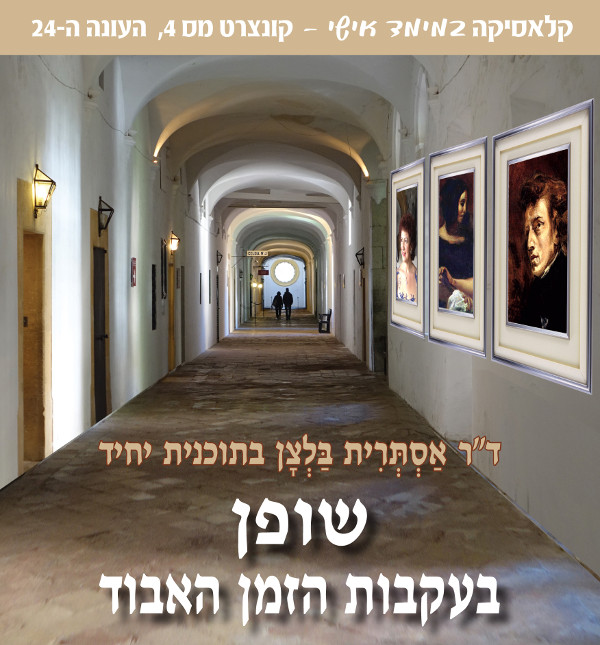 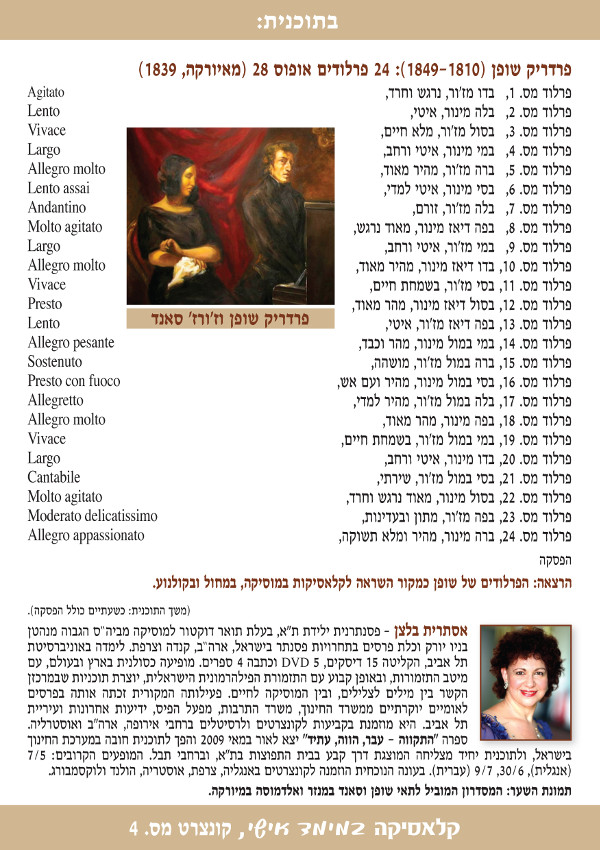 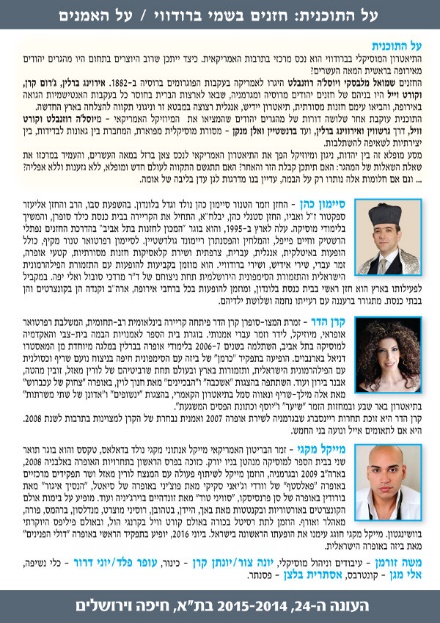 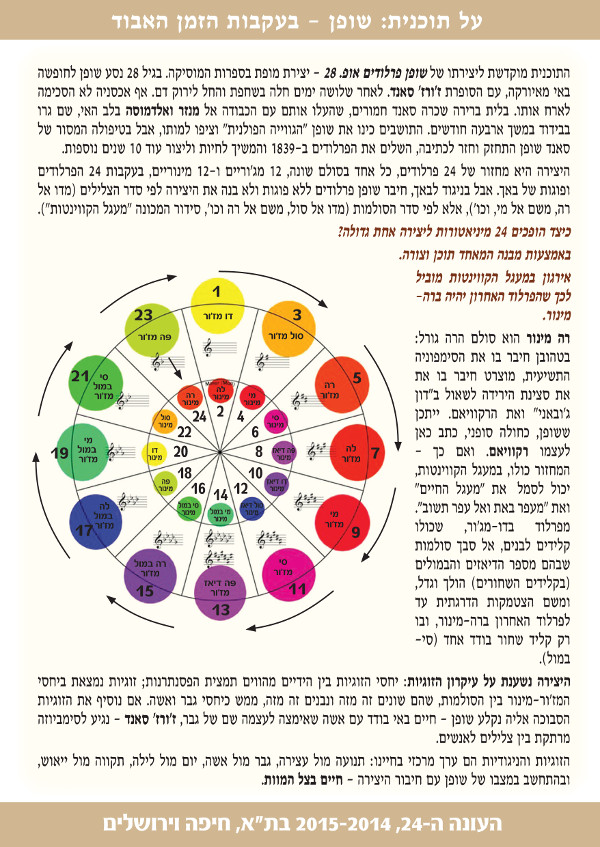 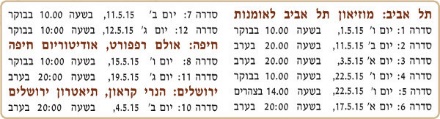 ביקורותשופן, חגי חיטרוןאסתרית בלצן, שופן, בעקבות הזמן האבוד. מעת ש.ר.ה, קפה דה-מרקראסתרית בלצן-שופן-בעקבות הזמן האבוד-מוזיאון תא, אלי ליאון